FetonteFetonte disse alla madre:”Dimmi tutto su mio padre! Perché non me ne hai mai parlato?”La madre rispose: “Perché mi ha abbandonato quando tu eri ancora piccolo e non è mai tornato da noi...”Fetonte allora con tono duro disse alla madre:”Andrò a cercare il padre che non ho mai avuto!”E senza indugio partì. Fetonte amava il padre ma voleva capire perché lo aveva abbandonato da piccolo.Lui in successione scoprì che suo padre era il re del sole e quando si incontrarono   Il padre disse:”Cosa posso fare per te figlio mio?”Fetonte con tono sicuro disse: “ Padre, lasciami cavalcare il carro che porta il sole. E per quanto poco mi hai conosciuto sappi che ciò che ti chiedo è stato per me un desiderio  fin ora mai realizzato. E se tu permetterai che tale desiderio si avveri te ne sarò grato per l’ eternità!”Il padre al desiderio del figlio disse: “ O figlio mio che per tutto questo tempo hai sopportato la mia assenza , ti porgo le mie più grandi scuse e la cosa più umile che posso fare è esaudire il tuo desiderio ma sappi che i rischi sono tanti  quando cavalchi il carro che porta il sole e che solo una mano ferma e sicura di ciò che fa  sa comandare il carro”. Fetonte pronto rispose: “ Son pronto perché so che sarò capace di comandare il carro come te”.“ E allora vai”-rispose il padre.Zeus  vedendo che Fetonte si accomodava sul carro per comandarlo lanciò una saetta che lo fece cadere dal carro e lui atterrò sul fiume  Po. Non sapendo nuotare annegò davanti agli occhi delle sorelle addolorate per ciò che era successo!!!Una delle due sorelle disse:”Nooooo !Non meritava questa morte!Perché a lui e non a un altro??”E l’altra disse: “Hai ragione nessun dolore è tale quale a questo che stiamo provando!!!”E le sue sorelle furono talmente addolorate che ne piansero a lungo la morte del fratello  che dagli dei furono trasformate in dei pioppi e le loro lacrime si trasformarono in ambra. 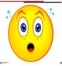 In successione Fetonte diventò una costellazione … e ancora oggi lo ricordiamo per averci donato una costellazione così bella da farci brillare gli occhi quando la guadiamo di notte!  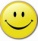 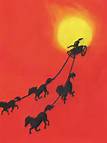 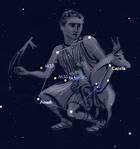 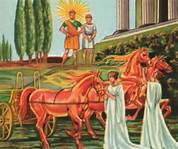 DI ANGELICA E FABIO!